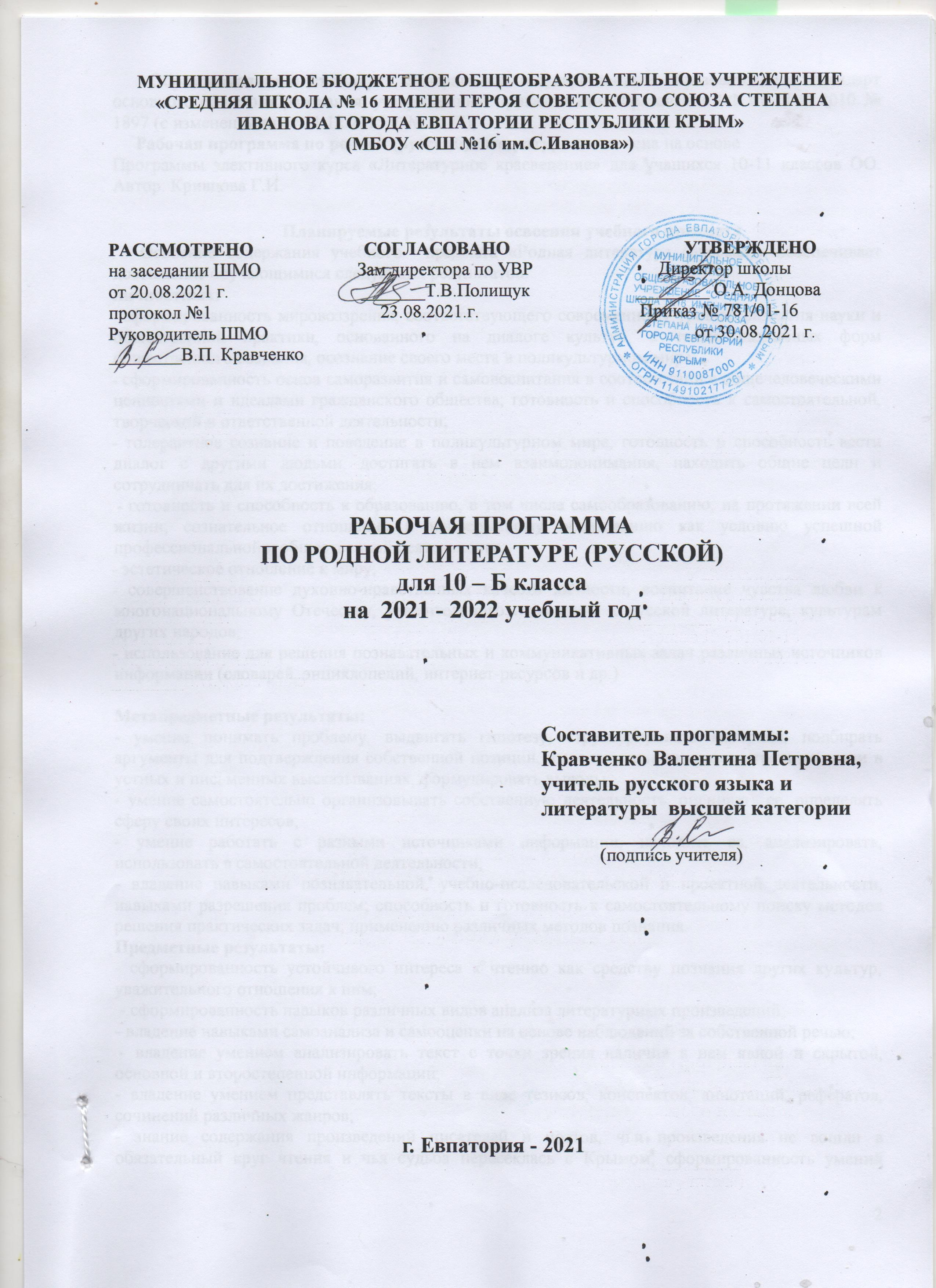 Образовательный стандарт: Федеральный государственный образовательный стандарт основного общего образования, утвержденный приказом Минобразования РФ от 17.12.2010 № 1897 (с изменениями от 31.12.2015 г. № 1577);     Рабочая программа по родной (русской) литературе составлена на основе Программы элективного курса «Литературное краеведение» для учащихся 10-11 классов ОО. Автор: Кривцова Г.И.Планируемые результаты освоения учебного предметаОсвоение содержания учебного  предмета «Родная литература (русская)» обеспечивает достижение обучающимися следующих результатов: личностных: ـ сформированность мировоззрения, соответствующего современному уровню развития науки и общественной практики, основанного на диалоге культур, а также различных форм общественного сознания, осознание своего места в поликультурном мире; ـ сформированность основ саморазвития и самовоспитания в соответствии с общечеловеческими ценностями и идеалами гражданского общества; готовность и способность к самостоятельной, творческой и ответственной деятельности; ـ толерантное сознание и поведение в поликультурном мире, готовность и способность вести диалог с другими людьми, достигать в нем взаимопонимания, находить общие цели и сотрудничать для их достижения; ـ готовность и способность к образованию, в том числе самообразованию, на протяжении всей жизни; сознательное отношение к непрерывному образованию как условию успешной профессиональной и общественной деятельности; ـ эстетическое отношение к миру; ـ совершенствование духовно-нравственных качеств личности, воспитание чувства любви к многонациональному Отечеству, уважительного отношения к русской литературе, культурам других народов; ـ использование для решения познавательных и коммуникативных задач различных источников информации (словарей, энциклопедий, интернет-ресурсов и др.)Метапредметные результаты:- умение понимать проблему, выдвигать гипотезу, структурировать материал, подбирать аргументы для подтверждения собственной позиции, выделять причинно-следственные связи в устных и письменных высказываниях, формулировать выводы; - умение самостоятельно организовывать собственную деятельность, оценивать ее, определять сферу своих интересов; - умение работать с разными источниками информации, находить ее, анализировать, использовать в самостоятельной деятельности;- владение навыками познавательной, учебно-исследовательской и проектной деятельности, навыками разрешения проблем; способность и готовность к самостоятельному поиску методов решения практических задач, применению различных методов познания. Предметные результаты:- сформированность устойчивого интереса к чтению как средству познания других культур, уважительного отношения к ним; - сформированность навыков различных видов анализа литературных произведений; - владение навыками самоанализа и самооценки на основе наблюдений за собственной речью; - владение умением анализировать текст с точки зрения наличия в нем явной и скрытой, основной и второстепенной информации; - владение умением представлять тексты в виде тезисов, конспектов, аннотаций, рефератов, сочинений различных жанров; - знание содержания произведений писателей и поэтов, чьи произведения не вошли в обязательный круг чтения и чья судьба пересеклась с Крымом; сформированность умений учитывать исторический, историко-культурный контекст и контекст творчества писателя в процессе анализа художественного произведения; - способность выявлять в художественных текстах образы, темы и проблемы и выражать свое отношение к ним в развернутых аргументированных устных и письменных высказываниях; - владение навыками анализа художественных произведений с учетом их жанрово-родовой специфики; осознание художественной картины жизни, созданной в литературном произведении, в единстве эмоционального личностного восприятия и интеллектуального понимания; ـ сформированность представлений о системе стилей языка художественной литературы; ـ владение умением выявлять связь литературного произведения с историей и географией Крыма; ـ умение оценивать художественную интерпретацию литературного произведения в произведениях других видов искусств (кино, живопись, музыка).Выпускник научится:- изучать содержание изученных литературных произведений;- выделять основные факты биографии изучаемых авторов.уметь:- воспроизводить содержание изученных литературных произведений;- анализировать художественные произведения и давать  собственную интерпретацию;- давать развернутый ответ на вопрос, подготовить рассказ о литературном герое;Выпускник получит возможность научиться:- свободно владеть монологической и диалогической речью в процессе беседы, сообщений, докладов; -уметь грамотно высказать и обосновать своё отношение к прочитанному, выступать с докладами и сообщениями, писать отзыв;- находить информацию о литературе, о конкретном произведении и его авторе (справочная литература, периодика, телевидение, Интернет). Содержание учебного предмета1. Введение. (1час) Литературное краеведение как комплексная наука. Важность и  целесообразность курса. 2. Легенды Крыма. (13 часов)Легенды народов, населяющих Крым. Богатство сюжетов и  тематика легенд, общность идеалов у разных народов, отражение в легендах лучших  человеческих качеств. Литературные легенды. Крымскотатарские легенды. Крымская топонимика, отраженная в легендах.3. Крым в творчестве  поэтов и писателей ХYIII – ХIХ в.в. (24 часа)Поэты пушкинской лиры в Тавриде  (обзор)Поэты - современники А.С. Пушкина в Крыму. Романтическое восприятие красоты крымской природы.К.Н. Батюшков. Элегия «Таврида». Романтическое  восприятие «полуденной страны». Мир природы и души, глубина чувств и переживаний. П.А.Вяземский.  «Аю-Даг», «Бахчисарай», «Вдоль горы, поросшей лесом…», «Слуху милые названья». Удивление и восторг перед чудом бытия, красота изображаемой природы.             В.Г.Бенедиктов. «К А-П-Г (по возвращении из Крыма)»,  «На южном  берегу», «Близ берегов». Мастерство в передаче мимолетных  настроений и переживаний. Богатство слуховых и зрительных впечатлений. А.С. Пушкин. «Желание», «Погасло дневное светило…», роман «Евгений Онегин» (отрывки  «Прекрасны вы,  брега Тавриды…», «Как я завидовал волнам»), «Кавказский пленник». Пребывание поэта  на крымской земле и отражение впечатлений в письмах, путевых заметках и произведениях поэта.  Романтический мир поэзии А.С.Пушкина, воспевание человеческой личности, преклонение перед ее духовной сущностью. Мечты о героическом и прекрасном.        А.С. Пушкин в Бахчисарае. «Фонтану Бахчисарайского  дворца», поэма «Бахчисарайский фонтан». Переосмысление поэтом   крымскотатарской легенды. Философское осмысление вопросов человеческого  существования. Трагический конфликт, романтический характер образов, художественное совершенство лирики  Пушкина.         Поэма «Бахчисарайский  фонтан» в музыке и живописи. Крымские поэты (Б.Е.Серман («Памятник Пушкину в Симферополе», «Я побывал в его краях», А.И.Милявский «Приверженность», А.А.Лесин  «А.С.Пушкин»). Пушкинская тема в творчестве бахчисарайских поэтов (Н.Рябийчук, В.Божедай, Н.Вавилова и др.).4. Крым в творчестве  поэтов и писателей   ХIХ в. (23 часа)Адам Мицкевич. Сведения о поэте. «Крымские сонеты». Философские размышления о единстве мира природы и человеческой души в творчестве поэта.Я.П.Полонский. «Ночь», «На Черном море», «Ночь в Крыму». «Музыка души», красота и сила выражения чувств.А. К.Толстой. «Ты помнишь ли вечер, как море шумело», «Как чудесно хороши вы…», цикл «Крымские очерки» («Приветствую тебя, опустошенный дом»). Искренность, задушевность тона, живописность, музыкальность лирических произведений о природе, глубокий лиризм стихотворений.И.Гаспринский. Жизненный и творческий путь И. Гаспринского. Просветительская и литературная деятельность. Сборник «Живая история» (по страницам газеты  «Терджиман»).  Отображение в исторических очерках нравов, обычаев народов, населяющих Крым. Роман  «Страна Благоденствия» (отрывок). Актуальность поднятой проблемы Равенство народов как основа мирного сосуществования.Умер Ипчи. Сведения о писателе. Литературная и общественная деятельность. Рассказ «Куреш». Отражение традиций крымскотатарского народа в творчестве писателя. Абибулла Одабаш. Сведения о писателе. Рассказ «Не забудет». Рассказ об учителе, человеке, формирующем и воспитывающем личность. Пребывание Леси Украинки и Н.В.Гоголя в г.Саки. М.Коцюбинский. Новелла (акварель) «На камне». Тонкая фиксация впечатлений, лаконичность выражения, глубокий лиризм, ритмичность или плавность языка, мастерство описаний природы и глубинный психологический анализ.5.Тема Крымской войны в творчестве русских поэтов и писателей (11 часов)  А.Н.Майков Цикл «1854». «Бывало уловить из жизни миг случайный»  А.А.Фет. «Севастопольское братское кладбище».  Восхищение мужеством защитников Севастополя. А.Н.Некрасов. Поэма «Русские женщины» (отрывок «Княгиня Волконская»). Крымская тема в творчестве поэта, воспоминания о пребывании Пушкина в Гурзуфе. «Свершилось! Мертвые отпеты» (3-я глава поэмы «Тишина»). Осуждение войны, преклонение перед мужеством народа.        Л.Н.Толстой. «Севастопольские рассказы». Биографический характер рассказов. «Суровая правда» войны, глубокое постижение автором исторических событий. Гуманизм писателя. 6. Литература второй половины ХIХ века (20 часов)А.П.Чехов. «Дама с собачкой». Мечта о красоте человеческих отношений. Мастерство психологического анализа. Драматургическая деятельность Чехова. Пьеса «Три сестры». Своеобразие драматургического конфликта, роль подтекста, смысловая насыщенность художественной детали.Леся Украинка. Сборник «Крымские отзвуки». Воспевание природы Крыма, благодарность краю за поэтическое вдохновение. В. Шуф. Сведения о писателе. Поэт и этнограф. Легенда «Чабан». Фольклорные мотивы в поэме. Романтическое восприятие мира в поэмах «Изгнанник», «Таврида», «Баклан»7. Евпатория литературная (10 часов)Виртуальная экскурсия «Евпаторийский краеведческий музей»А.Стома. «Сказание об озере Мойнаки»Марк Агатов (Пурим). Обзор творчества.С.Овчаренко. Обзор творчества.О.Бондаренко. Обзор творчества. Литературная гостиная. Встреча с евпаторийскими поэтами.Тематическое планированиеКалендарно-тематическое планирование			24.05			26.05			27.05№РазделКол-во часовПроверочная (творческая) работаВведение1Легенды Крыма 13Крым в творчестве  поэтов и писателей       ХYIII – ХIХ в.в.  .241Крым в творчестве  поэтов и писателей   ХIХ в.231Тема Крымской войны в творчестве русских поэтов и писателей  11  Литература второй половины ХIХ века   201  Евпатория литературная10ИТОГО:                                                                          1023№ п/п№ п/пДатаДатаТема урокаПримечаниеПланФактПланФактТема урокаПримечаниеВведение (1 час.)Введение (1 час.)Введение (1 час.)Введение (1 час.)Введение (1 час.)01.09 Литературное краеведение как комплексная наука.Легенды Крыма (13 часов.)Легенды Крыма (13 часов.)Легенды Крыма (13 часов.)Легенды Крыма (13 часов.)Легенды Крыма (13 часов.)Легенды Крыма (13 часов.)2. 02.09Устное народное творчество. Крымчаки. Сборник «Джонка». Притча «Орлица и её сыновья».07.09Устное народное творчество караимов. 08.09Устное народное творчество крымских цыган. Сказка «Слепой шайтан».09.09Легенды Крыма.  Богатство сюжетов и тематика легенд.14.09Общность идеалов у разных народов, отражение в легендах лучших человеческих качеств.15.09Литературные легенды.16.09Крымско-татарские легенды.21.09Крымская топонимика, отраженная в легендах.22.09Первые литературные произведения о Крыме (обзор).23.09Первые литературные произведения о Крыме (обзор).28.09Р. р. № 1.  Требования к написанию исследовательской работы (проекта) по краеведческому материалу29.09Р.р.№2. Проект «Первые источники о Крыме».30.09Р.р.№3. Проект «Первые источники о Крыме».3.Крым в творчестве поэтов и писателей ХYIII – ХIХ в.в. 24 часа3.Крым в творчестве поэтов и писателей ХYIII – ХIХ в.в. 24 часа3.Крым в творчестве поэтов и писателей ХYIII – ХIХ в.в. 24 часа3.Крым в творчестве поэтов и писателей ХYIII – ХIХ в.в. 24 часа3.Крым в творчестве поэтов и писателей ХYIII – ХIХ в.в. 24 часа05.10Поэты пушкинской лиры в Тавриде (обзор). Романтическое восприятие красоты крымской природы. 06.10К.Н. Батюшков. Элегия «Таврида».  07.10П.А.Вяземский. «Аю-Даг», «Бахчисарай». 12.10П.А.Вяземский. «Вдоль горы, поросшей лесом…», «Слуху милые названья».13.10В.Г.Бенедиктов. Сведения о поэте. «К А-П-Г (по возвращении из Крыма)».  14.10В.Г.Бенедиктов. «На южном  берегу», «Близ берегов».19.10Р.р. №4. Мастерство автора в передаче мимолетных настроений и переживаний. Слуховые и зрительные образы.20.10Р. р. № 5. Устное связное высказывание  «Здесь голос Пушкина звучал». 21.10А.С. Пушкин. «Желание», «Погасло дневное светило…»26.10А.С. Пушкин. Роман «Евгений Онегин» (отрывки  «Прекрасны вы,  брега Тавриды…», «Как я завидовал волнам»). 27.10А.С. Пушкин. «Кавказский пленник»28.10А.С. Пушкин. «Кавказский пленник». Обзор глав.09.11А.С. Пушкин. Отражение впечатлений о Крыме в письмах, путевых заметках и произведениях поэта.  10.11А.С. Пушкин. Отражение впечатлений о Крыме в письмах, путевых заметках и произведениях поэта.  11.11Урок-экскурсия. Пушкин и Бахчисарай.16.11А.С. Пушкин в Бахчисарае.         «Фонтану Бахчисарайского  дворца», 17.11Поэма «Бахчисарайский фонтан». Переосмысление поэтом   крымскотатарской легенды. Философское осмысление вопросов человеческого  существования.18.11Поэма «Бахчисарайский  фонтан» в музыке и живописи. 23.11Р.р. № 6. Эссе. «Размышление у фонтана слез» или Крымские поэты о А.С.Пушкине.24.11Крымские поэты. Б.Е.Серман «Памятник Пушкину в Симферополе», «Я побывал в его краях». 25.11А.И.Милявский «Приверженность». 30.11А.А.Лесин  «А.С.Пушкин». 01.12Пушкинская тема в творчестве бахчисарайских поэтов (Н.Рябийчук, В.Божедай, Н.Вавилова и др.).02.12Проверочная работа.4. Крым в творчестве  поэтов и писателей   ХIХ в. – 23 часа4. Крым в творчестве  поэтов и писателей   ХIХ в. – 23 часа4. Крым в творчестве  поэтов и писателей   ХIХ в. – 23 часа4. Крым в творчестве  поэтов и писателей   ХIХ в. – 23 часа4. Крым в творчестве  поэтов и писателей   ХIХ в. – 23 часа07.12«Здесь пел Мицкевич вдохновенный»08.12А.Мицкевич. «Крымские сонеты». 09.12Философские размышления о единстве мира природы и человеческой души в творчестве поэта.14.12Я.П.Полонский. «Ночь», «На Черном море».15.12Я.П.Полонский. «Ночь в Крыму». 16.12«Музыка души», красота и сила выражения чувств.21.12А.К.Толстой. «Ты помнишь ли вечер, как море шумело», «Как чудесно хороши вы...». 22.12А.К.Толстой. Цикл «Крымские очерки» («Приветствую, тебя, опустошенный дом»).23.12Искренность, задушевность тона, живописность, музыкальность лирических произведений о природе, глубокий лиризм стихотворений.28.12И. Гаспринский.  Урок-экскурсия  в дом-музей И.Гаспринского.  Жизненный и творческий путь. Просветительская и литературная деятельность.29.12И.Гаспринский. Сборник «Живая история (по страницам газеты «Терджиман»). 30.12Отображение в исторических очерках нравов, обычаев народов, населяющих Крым.11.01И.Гаспринский. Роман «Страна благоденствия» (отрывок).12.01Актуальность поднятой проблемы «Равенство народов как основа мирного сосуществования».13.01Р.р. №7. Устный журнал «Прекрасный остров, чудесный Крым»18.01Умер Ипчи. Сведения о писателе. Литературная и общественная деятельность. 19.01Умер Ипчи. Отражение традиций крымскотатарского народа в рассказе «Куреш».20.01Абибулла Одабаш. Сведения о писателе. Рассказ «Не забудет». 25.01Классики украинской литературы  в Крыму (обзор)26.01Пребывание Леси Украинки и Н.В.Гоголя в г.Саки.27.01М.Коцюбинский.  Новелла  «В путах шайтана».01.02М.Коцюбинский. Новелла (акварель) «На камне». Тонкая фиксация впечатлений, лаконичность выражения, глубокий лиризм, ритмичность или плавность языка, мастерство описаний природы и глубинный психологический анализ.02.02Творческая работа  (художественный перевод). 5.Тема Крымской войны в творчестве русских поэтов и писателей –11 часов5.Тема Крымской войны в творчестве русских поэтов и писателей –11 часов5.Тема Крымской войны в творчестве русских поэтов и писателей –11 часов5.Тема Крымской войны в творчестве русских поэтов и писателей –11 часов5.Тема Крымской войны в творчестве русских поэтов и писателей –11 часов5.Тема Крымской войны в творчестве русских поэтов и писателей –11 часов03.02А.Н.Майков. Цикл «1854». «Бывало уловить из жизни миг случайный»08.02А.Н.Майков. «Бывало уловить из жизни миг случайный»09.02А.А.Фет «Севастопольское братское кладбище».  Восхищение мужеством защитников города.10.02А.Н. Некрасов.  Поэма «Русские женщины» (отрывок  «Княгиня М.Н.Волконская»). Крымская тема в творчестве поэта, воспоминания о пребывании Пушкина в Гурзуфе. 15.02Эмоциональность восприятия окружающего мира.  «Свершилось! Мертвые отпеты» ( 3-я глава поэмы «Тишина»). Осуждение войны, преклонение перед мужеством народа.16.02А.Н. Некрасов.  Поэма «Русские женщины». Просмотр фрагментов фильма-спектакля.17.02Урок-экскурсия «Литературный Севастополь».22.02Л.Н.Толстой. «На бастионах Севастополя». «Суровая правда» войны, глубокое постижение автором исторических событий. Гуманизм писателя. 24.02Л.Н.Толстой.  «Севастопольские рассказы». Биографический характер рассказов.01.03Просмотр документального фильма «Сёстры. Крестовоздвиженская община». 02.03Р.р.№ 8. Составление сложного плана текста краеведческого характера (письменно). «Русские сестры милосердия. Даша Севастопольская».6. Литература второй половины ХIХ века – 20 часов6. Литература второй половины ХIХ века – 20 часов6. Литература второй половины ХIХ века – 20 часов6. Литература второй половины ХIХ века – 20 часов6. Литература второй половины ХIХ века – 20 часов6. Литература второй половины ХIХ века – 20 часов03.03Виртуальная экскурсия «Ялта литературная».09.03А.П.Чехов в Ялте. (Презентация, сообщение)10.03А.П.Чехов. «Дама с собачкой».   Мечта о красоте человеческих отношений.15.03А.П.Чехов. «Дама с собачкой». Просмотр видеофрагментов.  16.03Леся Украинка. Сборник «Крымские отзвуки». Любовь к природе как  проявление чуткости поэтической души, лиризм стихотворений. 17.03Леся Украинка. Сборник «Крымские отзвуки». Воспевание природы Крыма, благодарность к краю за поэтическое вдохновение.29.03Р.р. №9.  Развернутый ответ на проблемный вопрос.  30.03В. Шуф. Сведения о писателе. Поэт и этнограф. 31.03В. Шуф. Легенда «Чабан». Фольклорные мотивы в поэме05.04В. Шуф. Романтическое восприятие мира в поэме «Изгнанник». 06.04В. Шуф. Романтическое восприятие мира в поэмах «Таврида», «Баклан».07.04А.Грин.  Заочная экскурсия «Путешествие в страну «Гринландия».12.04 А.Грин. «Блистающий мир».  Символический смысл названия повести, ее художественное своеобразие. 13.04А.Грин. «Блистающий мир».  Просмотр видеофрагментов.14.04Блистающий мир А.Грина.   «Бегущая по волнам». Непреодолимое стремление к красоте, поэзии, ко всему человеческому, возвышенному.   19.04Р.р. №10.  Путевые заметки.   20.04В.Г.Короленко. Очерк жизни и творчества. Рассказ «Рыбалка Нечипор». 21.04В.Г.Короленко.    Рассказ «Рыбалка Нечипор». Тема ответственности человека, раздумья писателя о праве каждого человека на свободу и счастье.26.04Р.р.№11. Урок-семинар. Защита презентаций «Мой любимый писатель»27.04Проверочная работа.7. Евпатория литературная – 10 часов.7. Евпатория литературная – 10 часов.7. Евпатория литературная – 10 часов.7. Евпатория литературная – 10 часов.7. Евпатория литературная – 10 часов.7. Евпатория литературная – 10 часов.28.04Виртуальная экскурсия «Евпаторийский краеведческий музей»03.05А.Стома. «Сказание об озере Мойнаки»04.05Марк Агатов (Пурим). Обзор творчества.05.05С.Овчаренко. Обзор творчества.10.05О.Бондаренко. Обзор творчества.11.05Литературная гостиная. Встреча с евпаторийскими поэтами.12.05Систематизация и общение изученного.17.05Систематизация и общение изученного.18.05Систематизация и общение изученного.19.05Итоговый урок